Załącznik nr 4……….…………………………..miejscowość, data……………………………………………..          pieczęć pracodawcyZAŚWIADCZENIE O ZATRUDNIENIU I ZAROBKACH Zaświadcza się, że Pan/Pani ………………………………………………………….…..zameldowany (a) ……………………………….…………………………………...…….zamieszkały(a) …………….………………………………….………..……………..…..PESEL: ……………..……………………….……………jest/był* zatrudniony(a) w ……………………………………………………………………na podstawie umowy o pracę/umowy zlecenie*umowa zawarta jest /była* na czas nieokreślony/określony*od dnia………………………………….. do dnia ……………………………..Wynagrodzenie miesięczne w okresie od…………………… do………………….. wynosiło:W czasie trwania umowy od powyższego wynagrodzenia osiąganego przez pracownika były naliczane i odprowadzane składki na ubezpieczenie społeczne.W powyższym okresie pracownik:nie zachował prawa do wynagrodzenia w związku z usprawiedliwioną nieobecnością - …….... (liczba dni),nie przebywał/przebywał na urlopie bezpłatnym z zastrzeżeniem urlopu bezpłatnego udzielanego na czas odbywania służby przygotowawczej do Narodowych Sił rezerwowych  - ……….. (liczba dni).Świadomy/a odpowiedzialności karnej za składanie nieprawdziwych danych oświadczam, że dane zawarte w niniejszym zaświadczeniu są zgodne z prawdą.*niepotrzebne skreślić     …….………..…………………………………………………………Czytelny podpis i pieczęć pracodawcy lub osoby 
upoważnionej do składania oświadczeń woli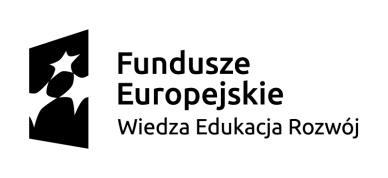 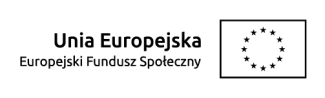 Miesiąc/RokWynagrodzenie bruttoWynagrodzenie netto